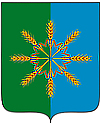 Администрация  Новозыбковского района                                    П О С Т А Н О В Л Е Н И Е от  17  мая  2016 г.                                                                                                           № 270                                                                     г. НовозыбковОб установлении размера платыза  жилищные  услугидля  населения  района.         В соответствии с  Федеральным Законом от 29.12.2004г. № 188-ФЗ «О введении в действие Жилищного Кодекса РФ» (с последующими изменениями и дополнениями), постановлениями Правительства  РФ от 23.05.2006г. № 306 (с последующими изменениями и дополнениями)  «Об утверждении правил установления и определения нормативов потребления коммунальных услуг»,  от 13.08.2006г. № 491 (с последующими изменениями и дополнениями)   «Об утверждении правил содержания общего имущества в многоквартирном доме и правил изменения размера платы за содержание и ремонт жилого помещения в случае оказания услуг и выполнения работ по управлению, содержанию и ремонту общего имущества в многоквартирном доме ненадлежащего качества и (или) с перерывами, превышающими установленную продолжительность», от 06.05.2011 г. № 354 (с последующими изменениями и дополнениями) «О  предоставлении коммунальных услуг собственникам и пользователям помещений в многоквартирных домах и жилых домов»ПОСТАНОВЛЯЮ:Утвердить с 01.07.2016 года размер платы за  содержание и ремонт жилых помещений для нанимателей   жилых помещений по договорам социального найма и договорам найма жилых помещений государственного или муниципального жилищного фонда согласно приложению. 2. Утвердить с 01.07. 2016 года  размер платы за пользование жилыми помещениями  (платы за наём)  для нанимателей жилых помещений по договорам социального найма и договорам найма жилых помещений государственного и муниципального жилищного фонда согласно приложению. 3. Граждане, признанные малоимущими в установленном Жилищным  кодексом  порядке и занимающие жилые помещения по договорам  социального найма, освобождаются от внесения платы за пользование жилым помещением (платы за наём).  4. Плата за пользование жилыми помещениями (плата за наём), плата за содержание и ремонт жилых помещений для нанимателей жилых помещений по договорам социального найма  и договорам найма жилых помещений государственного и муниципального жилищного фонда определяется исходя из занимаемой общей площади (в отдельных комнатах в общежитиях исходя из площади этих комнат) жилых помещений.      Плата за наём не взимается при проживании в ветхих и признанных непригодными к постоянному проживанию  домах, общежитиях и служебных жилых помещениях, а также с собственников приватизированных квартир. 5. Установить с 01.07.2016 года ставку платы за наём жилого фонда  населению, проживающему в муниципальном и государственном  жилищном  фонде  усадебного типа,   за  общей площади в месяц без НДС  в размере 5 руб. 50 коп. 6. Признать утратившими силу с 01.07.2016 года  постановление  администрации района  от  25  мая  2015  г. № 180.  7. Данное постановление опубликовать в средствах массовой  информации.Глава  администрации  района                                                                        В.А. ШинкоренкоК.П.Нечаева3-08-63Приложение                                                       к постановлению администрации                                                     Новозыбковского района                                                                                                                                                                          от 17  мая  2016 г. № 270     РАЗМЕРплаты населением за жилищные услуги жилого помещенияза  общей площади в месяц с  НДС.      вводится с 1 июля  2016 г.  ( в руб. коп.)№ п/п№ п/п1.2.3.№п/пВиды жилищного фонда                      Содержание и  ремонт           Содержание и  ремонт           Содержание и  ремонт                            Наём                            Наём                            Наём№п/пВиды жилищного фонда           экономически обоснованный тарифКорректир. коэф-нттариф для населенияэкономически обоснованный тарифКоррек-тир. коэф-нттариф для населения1Многоэтажные капитальные жилые дома, имеющие все виды благоустройства, кроме лифта  и мусоропровода11-501,1212-885-501,05-502Жилые дома пониженнойкапитальности, дома не имеющие одного-двух видов благоустройства11-500,839-555-500,84-403Деревянные жилые дома имеющие один-два вида благоустройства               9-400,837-805-500,52-75